Мать и дитя!    Согласованно городской программе «Социальная поддержка населения Копейского городского округа» в Муниципальном учреждении «Комплексный центра социального обслуживания населения» с 05.06.2017 по 26.06.2017 г. , при отделении дневного пребывания «Легенда» состоялся заезд «Мать и дитя», где дети инвалиды и их родители в атмосфере доверия душевной искренности и взаимоуважения прошли  десятидневный курс реабилитационных мероприятий. Для ребят и их родителей были организованны творческие мастерские, поездки по городу, посещение верблюжьей фермы , храма Пресвятой Богородицы, музыкальные занятия.   	Работа коллектива была направлена на эмоциональное восприятие каждого ребенка, на избавление его от страхов о напряжения накопившихся за время болезни.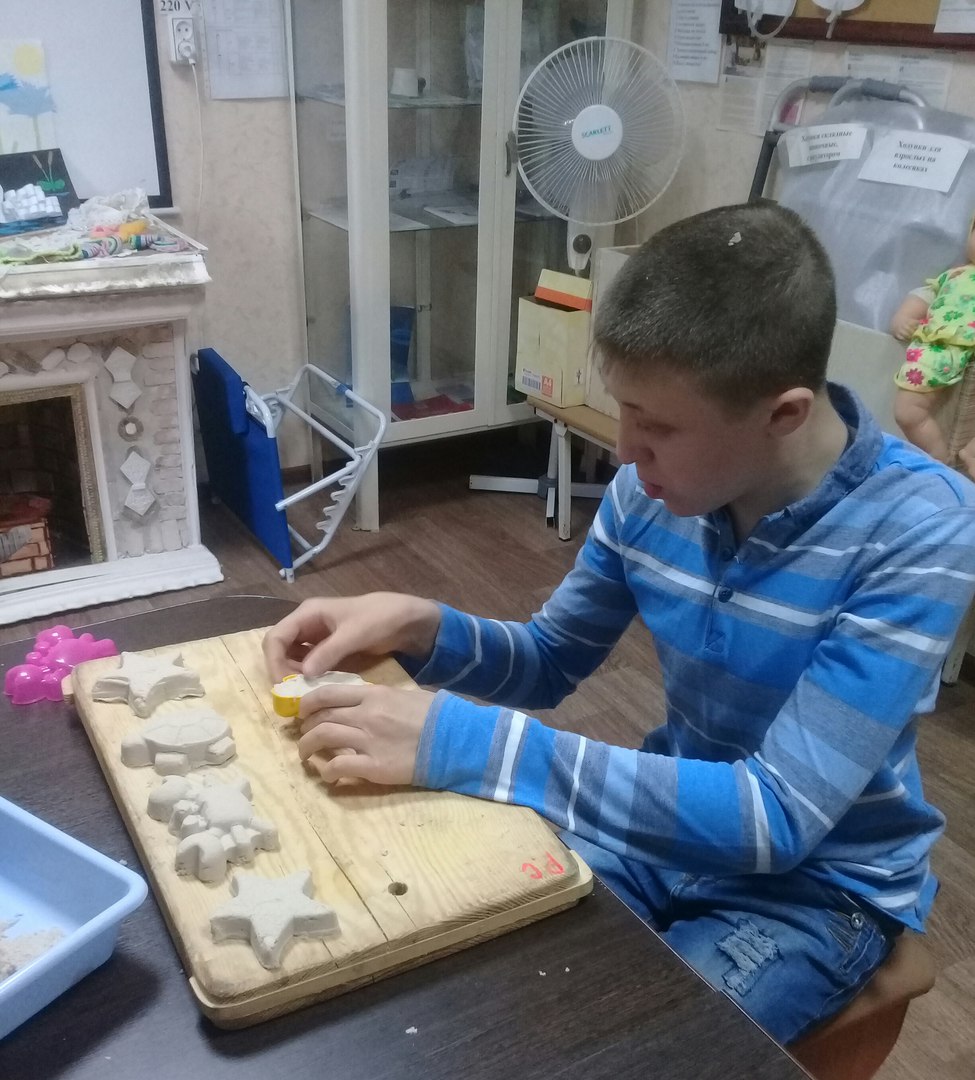 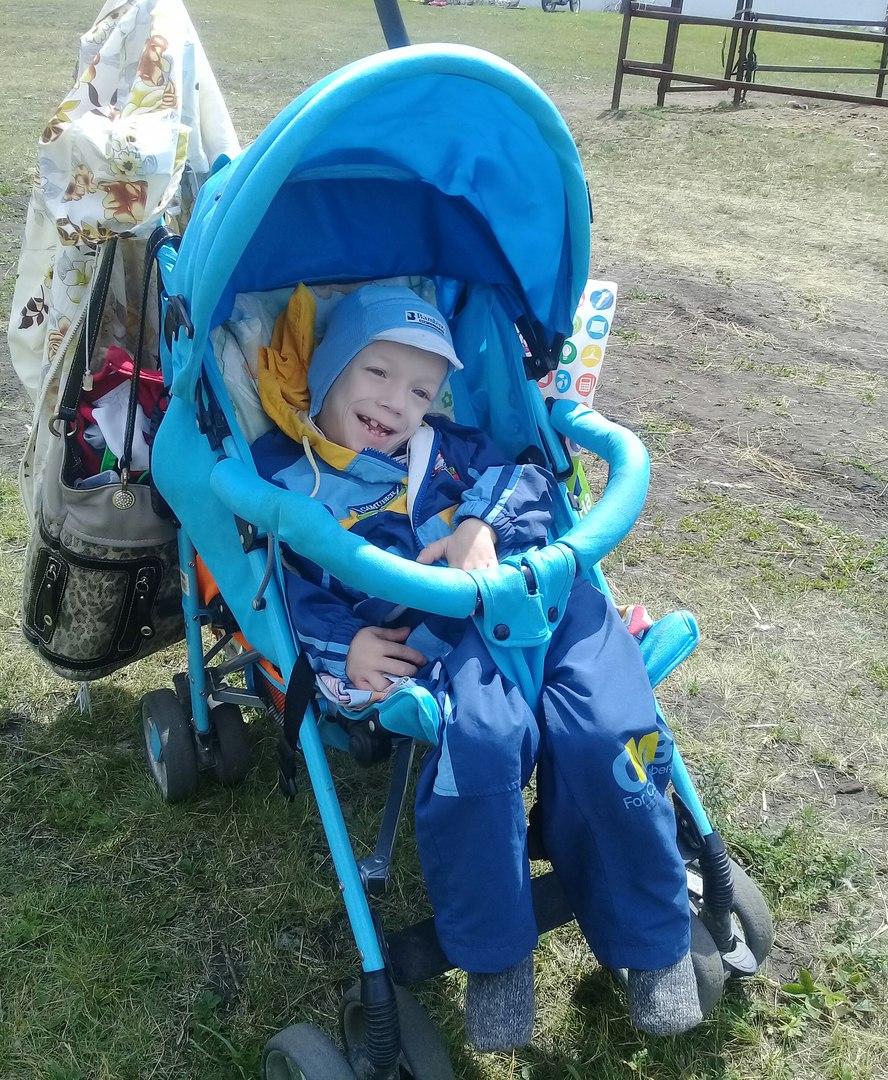 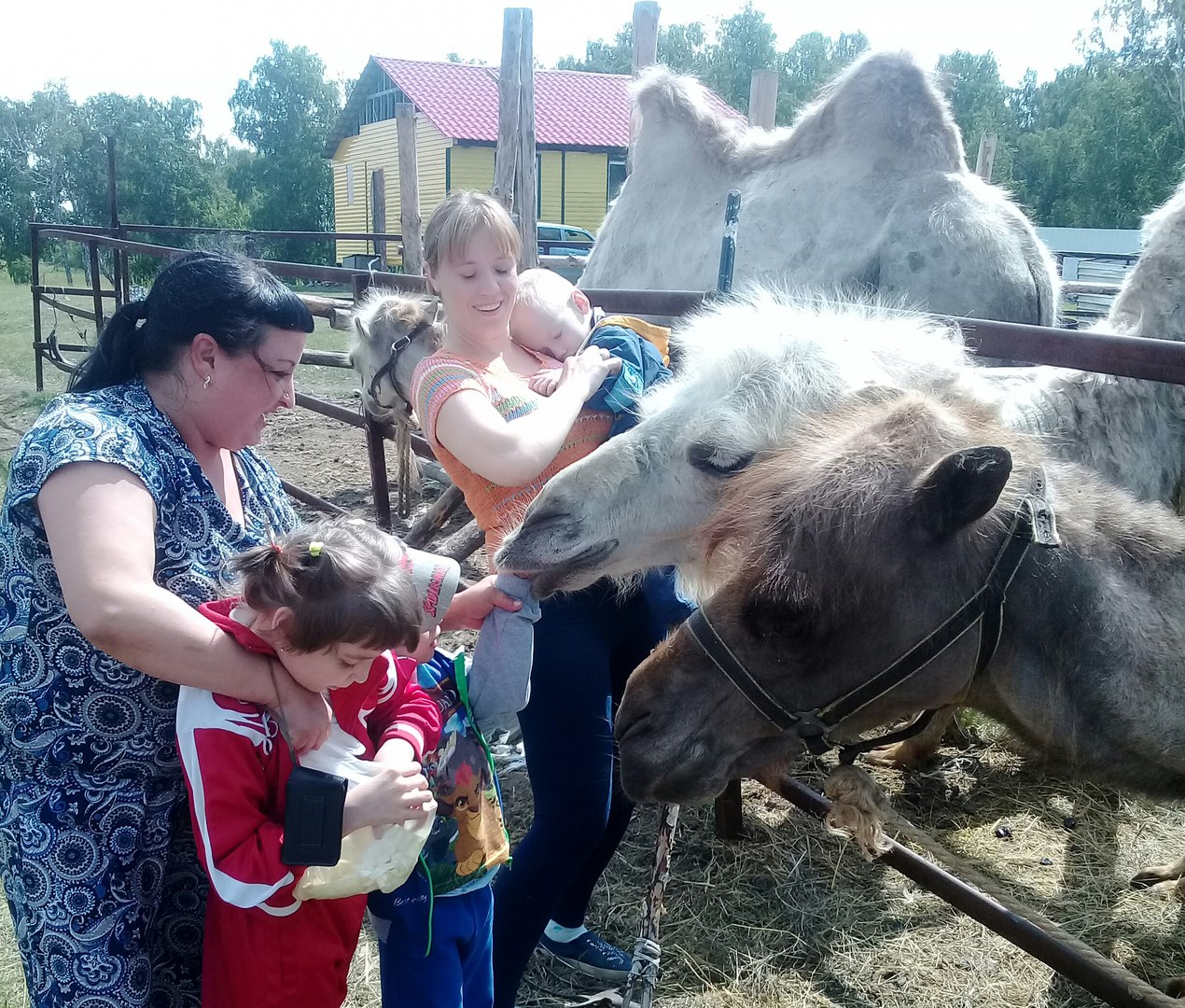 